Massachusetts Department of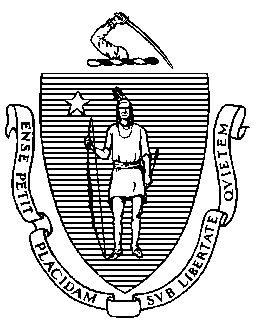 Elementary and Secondary Education75 Pleasant Street, Malden, Massachusetts 02148-4906 	       Telephone: (781) 338-3000                                                                                                                 TTY: N.E.T. Relay 1-800-439-2370MEMORANDUM______________________________________________________________________________Jeffrey C. RileyCommissionerTo:Members of the Board of Elementary and Secondary EducationFrom:	Jeffrey C. Riley, CommissionerDate:	May 19, 2022Subject:Grant Packages for the Board of Elementary and Secondary Education (May)Pursuant to the authority given to me by the Board of Elementary and Secondary Education at its October 21, 2008 meeting, I approved the following competitive grants.Pursuant to the authority given to me by the Board of Elementary and Secondary Education at its October 21, 2008 meeting, I approved the following competitive grants.Pursuant to the authority given to me by the Board of Elementary and Secondary Education at its October 21, 2008 meeting, I approved the following competitive grants.Pursuant to the authority given to me by the Board of Elementary and Secondary Education at its October 21, 2008 meeting, I approved the following competitive grants.FUND CODEGRANT PROGRAMNUMBER OFPROPOSALS APPROVEDAMOUNT123SOA Rural Innovation and Efficiencies4$1,020,016TOTAL $1,020,016NAME OF GRANT PROGRAM:   SOA Rural Innovation and EfficienciesSOA Rural Innovation and EfficienciesFUND CODE: 123FUNDS ALLOCATED:     $5,000,000 (Trust)$5,000,000 (Trust)$5,000,000 (Trust)FUNDS REQUESTED:$1,020,016$1,020,016$1,020,016PURPOSE: The purpose of this competitive grant program is to improve educational opportunities for all students by supporting increased efficiencies and educational program quality within and across rural school districts. PURPOSE: The purpose of this competitive grant program is to improve educational opportunities for all students by supporting increased efficiencies and educational program quality within and across rural school districts. PURPOSE: The purpose of this competitive grant program is to improve educational opportunities for all students by supporting increased efficiencies and educational program quality within and across rural school districts. PURPOSE: The purpose of this competitive grant program is to improve educational opportunities for all students by supporting increased efficiencies and educational program quality within and across rural school districts. NUMBER OF PROPOSALS RECEIVED: NUMBER OF PROPOSALS RECEIVED: 1919NUMBER OF PROPOSALS RECOMMENDED:NUMBER OF PROPOSALS RECOMMENDED:44NUMBER OF PROPOSALS NOT RECOMMENDED:NUMBER OF PROPOSALS NOT RECOMMENDED:1515RESULT OF FUNDING: The intended result of funding is to improve educational opportunities for all students, with an emphasis on improving equity and racial equity, cross-district partnerships, coherent evidence-based programs, and opportunities for students in rural districts with a high percentage of low-income students and English learners and with low or declining enrollment.RESULT OF FUNDING: The intended result of funding is to improve educational opportunities for all students, with an emphasis on improving equity and racial equity, cross-district partnerships, coherent evidence-based programs, and opportunities for students in rural districts with a high percentage of low-income students and English learners and with low or declining enrollment.RESULT OF FUNDING: The intended result of funding is to improve educational opportunities for all students, with an emphasis on improving equity and racial equity, cross-district partnerships, coherent evidence-based programs, and opportunities for students in rural districts with a high percentage of low-income students and English learners and with low or declining enrollment.RESULT OF FUNDING: The intended result of funding is to improve educational opportunities for all students, with an emphasis on improving equity and racial equity, cross-district partnerships, coherent evidence-based programs, and opportunities for students in rural districts with a high percentage of low-income students and English learners and with low or declining enrollment.RECIPIENTSAMOUNTSBerkshire Community College$311,416Collaborative for Educational Services$299,600Hampshire Regional School District$209,000Quaboag Public Schools$200,000TOTAL STATE $1,020,016